	120, 10510 – 45 Ave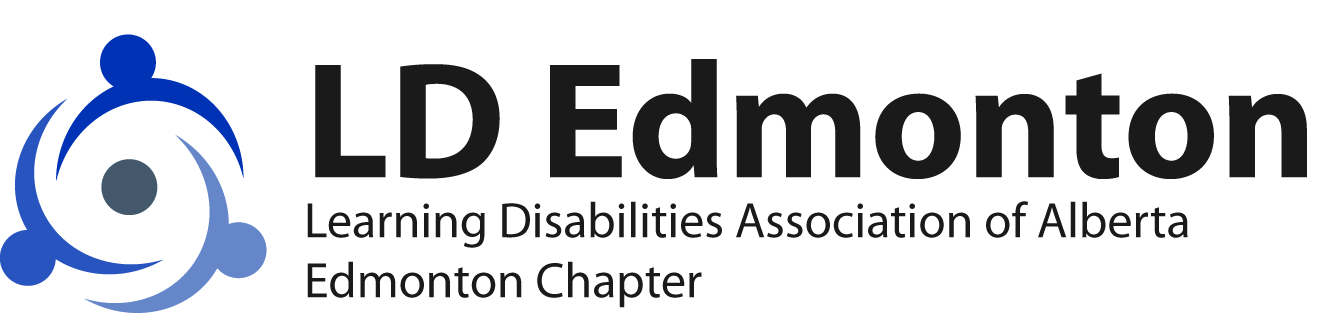 	Edmonton, AB, T6AH 0A1	Phone: 780-466-1011	Fax: 780-466-1095	Email:info@ldedmonton.comMembership Form 	Date: ______________          www.LDEdmonton.ca

1. Personal information:	New Member 		Renewing Member	Name: 	Address: 	City: 	Province:	 Postal Code: 	Email:	Home Phone: 	Work Phone:	Cell Phone: 	If you have a Child with LDs and/or ADHD:Child’s Name (Optional): 	Age: 	Disability (Optional): 	School: 	